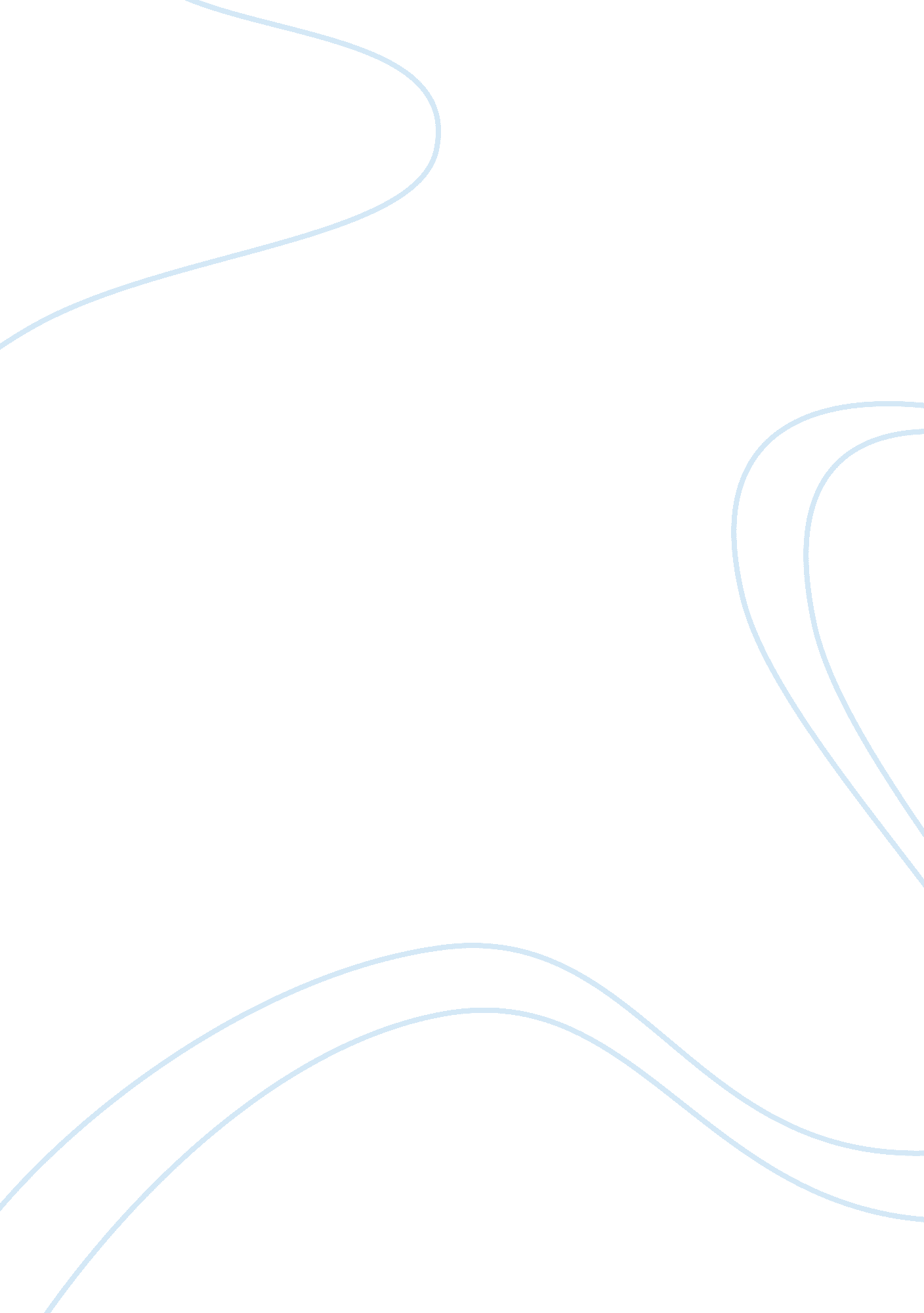 Essay julius ceaser brutus villain or heroLiterature, Russian Literature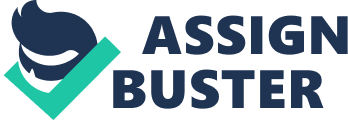 Hero is not Just a title and to be a true hero it takes more than getting your elderly neighbors cat out of the tree. Throughout the play it is also safe to say Brutes Is not a villain. The best category for Brutes falls under the personnel of a tragic hero. Throughout the play it is obvious to the reader that Brutes is loved by most, including Caesar. Secondly, Brutes revolves his actions around the people of Rome and less his own wants/needs. Lastly, he can not be classified a true hero because of theviolencethat leads him to " victory". In the play the characteristic of tragic hero easily connect o Brutes making it very easy to demonstrate why that Is the best title for Brutes. It Is safe to say Brutes Is not a hero from head to toe. Some of his acts Inflict tragedy on others and Inflict pain on him self. Brutes causes much pain to people close to Caesar such as California and Antonym " O mighty Caesar! Dost thou Ill so low? Are all thy conquests, glories, triumphs, spoils, shrunk to this little measure? Fare thee well. " (Shakespeare In 148-150 act 3 sin 1). This shows that Brutes " Not that I loved Caesar less, but that I loved Rome more. (Shakespeare In 22-23 act 3 sin 2) is not hinging about the entire Rome but only the majority. This means that through some eyes Brutes is a villain. On the other hand the majority see him as a savior of Rome and he truly believes that what he has done to Caesar and those close to Caesar is for the better of the people. It is clear what Brutes goal is and as we learn he is setting out to accomplish that goal. It seems to be a fairly straight forward but it is not told to the reader that Brutes seems to be a good representation of the roman people. This means that he is a favorite throughout Rome. InCareer's final words " Et u, Brute! Then fall Caesar! " (Shakespeare In 77 act 3 sin 1) shows that even though Brutes is the killer of Caesar, Caesar trusted Brutes. Caesar is a good representation of Rome and what most think of Brutes. With this power Cassias uses Brutes to help leave an opening in Caesar spot. Some may think that by killing Caesar this makes Brutes a hero but as we know the killing of Caesar does not please everyone in Rome. Brutes is a well known and loved man in Rome and the fact that he kills Caesar brings out a naive side of him. Cassias uses Brutes to open up a spot for himself. Brutes does not see that this is what Cassias is doing and is suddenly in a spot he might not have originally been in if it wasn't for Cassias. The murder of Caesar brings out the corruption of Rome and suddenly turns to battle with Rome torn. " Defiance, traitors, hurl we in your teeth: If you dare fight to-day, come to the field" (Shakespeare In 65-66 act 5 sin 1). This shows how Brutes killing of Caesar seemed to be good but after all raised more chaos than Intended, therefore making him a tragic hero. In the paragraphs above it Is clear that Brutes Is not a Hero nor a villain but a tragic ere. The definition of a tragic hero Is a great or virtuous character In a dramatic tragedy that Is destined for downfall. Brutes Is a powerful man but seems to be a little naive about where he stands In Rome and who he stands for or with. Brutes seems to do a lot for the roman people, and putting them In front of himself. Lastly not all that Brutes does Is good for everyone making him not a true hero. This explains why Brutes is caught in the middle of hero and villain. Say Julius creaser brutes villain or hero By battlefronts neighbors cat out of the tree. Throughout the play it is also safe to say Brutes is not that leads him to " victory'. In the play the characteristic of tragic hero easily connect to Brutes making it very easy to demonstrate why that is the best title for Brutes. It is safe to say Brutes is not a hero from head to toe. Some of his acts inflict tragedy on others and inflict pain on him self. Brutes causes much pain to people close to Caesar such as California and Antonym " O mighty Caesar! Dost thou lie so low? Are all leave an opening in Career's spot. Some may think that by killing Caesar this makes after all raised more chaos than intended, therefore making him a tragic hero. In the paragraphs above it is clear that Brutes is not a Hero nor a villain but a tragic hero. The definition of a tragic hero is a great or virtuous character in a dramatic tragedy that is destined for downfall. Brutes is a powerful man but seems to be a little naive about where he stands in Rome and who he stands for or with. Brutes seems to do a lot for the roman people, and putting them in front of himself. Lastly not all that Brutes does is good for everyone making him not a true hero. This 